Publicado en   el 13/06/2014 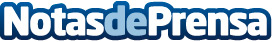 La ministra de Fomento asiste a la inauguración del nuevo hub de Air Europa y de la alianza SkyTeam en el Aeropuerto Adolfo Suárez Madrid-BarajasDatos de contacto:Nota de prensa publicada en: https://www.notasdeprensa.es/la-ministra-de-fomento-asiste-a-la Categorias: Construcción y Materiales http://www.notasdeprensa.es